В  соответствии со статьей 11 Земельного кодекса Российской Федерации, ст.48 Федерального Закона от 06.10.2003г. № 131 «Об общих принципах организации местного самоуправления в Российской Федерации», администрация Сутчевского сельского поселения Мариинско-Посадского района Чувашской Республики п о с т а н о в л я е т:1. Провести аукцион, открытый по составу и по форме подачи предложений о цене, по продаже права на заключение договоров аренды сроком на 20лет следующие земельные участки:  - Лот № 1, земельный участок из категории земель населенных пунктов, разрешенное использование – для ведения личного подсобного хозяйства, расположенный по адресу: Чувашская Республика, р-н Мариинско-Посадский, с/пос. Сутчевское, д. Ящерино, ул. Сосновая, д.2., кадастровый № 21:16:050804:42, площадью 3231 кв.м.(0,3231 га); вид права – собственность Сутчевского сельского поселения;- Лот № 2, земельный участок из категории земель населенных пунктов, разрешенное использование – для ведения личного подсобного хозяйства, расположенный по адресу: Чувашская Республика, р-н Мариинско-Посадский, с/пос. Сутчевское, д. Ящерино, ул. Чкалова, д.5, кадастровый № 21:16:050806:23, площадью 2840 кв.м.(0,284 га); вид права – собственность Сутчевского сельского поселения.  2. В соответствии с ч.12 ст.39.11 Земельного Кодекса Российской Федерации начальная цена стоимости годовой арендной платы земельных участков определена по результатам рыночной оценки в соответствии с Федеральным законом «Об оценочной деятельности в Российской Федерации» и установлена в соответствии с отчетом специалистов:- по лоту № 1 в соответствии с отчетом ООО «Профессиональная оценка и экспертиза» № 282/2021 от 24.12.2021 года – 17 229 руб. (семнадцать тысяч двести двадцать девять) руб.30 коп.- по лоту № 2 в соответствии с отчетом ООО «Профессиональная оценка и экспертиза» № 281/2021 от 24.12.2021 года – 14 931 руб. (Четырнадцать тысяч девятьсот тридцать один) руб. 30 коп.3. Утвердить извещение о проведении аукциона на право заключения договоров аренды земельных участков (приложение № 1), форму заявки для участия в аукционе (приложение № 2) и форму договора аренды земельного участка (приложение №3).     4. Аукцион назначить на 23 марта 2022 года в 10 час. 00 мин. по московскому времени в администрации Мариинско-Посадского района, расположенного по адресу: Чувашская Республика, г.Мариинский Посад, ул. Николаева, д. 47, каб.311.  5. Установить шаг аукциона - 3% от начальной цены, размер задатка – 100% от начальной цены земельного участка.  6. Победителем аукциона признается участник аукциона, предложивший наибольшую цену.   7. Организатором торгов определить администрацию Сутчевского сельского поселения Мариинско - Посадского района Чувашской Республики.  8. Администрации Сутчевского сельского поселения Мариинско-Посадского района Чувашской Республики опубликовать информационное сообщение о проведении открытого аукциона в средствах массовой информации и разместить его на официальном сайте Российской Федерации в сети «Интернет» (http://torgi.gov.ru), на официальном сайте администрации Сутчевского сельского поселения Мариинско-Посадского района Чувашской Республики.Глава Сутчевского сельского поселения Мариинско-Посадского района                                                                       С.Ю.ЕмельяноваЧĂВАШ РЕСПУБЛИКИ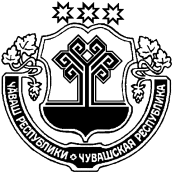 СĔНТĔРВĂРРИ РАЙОНĚЧУВАШСКАЯ РЕСПУБЛИКА МАРИИНСКО-ПОСАДСКИЙ РАЙОН КУКАШНИ ПОСЕЛЕНИЙĚН ЯЛ ХУТЛĂХĚ ЙЫШĂНУ2022.02.10    7 № Кукашни ялĕАДМИНИСТРАЦИЯСУТЧЕВСКОГО СЕЛЬСКОГО ПОСЕЛЕНИЯ ПОСТАНОВЛЕНИЕ10.02.2022 № 7деревня СутчевоО проведении открытого аукциона по продаже права на заключение договоров аренды земельных участков, находящихся в муниципальной собственности Сутчевского сельского поселения Мариинско-Посадского района Чувашской Республики